Name: ______________________________________ Per ___  Table# ____  Date ______________2.5B HOMEWORK – Similar FiguresBACK Consider a figure in a coordinate plane. For each of the transformations below, first transform the figure as stated. Then reverse the order of the sentences and transform the original figure a second time. Did the sequences result in the same image or different image?Dilate the figure with respect to the origin using a scale factor of 3. Then rotate 90 degrees clockwise about the origin. 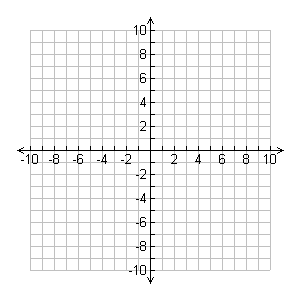 The sequences result in the __________________ image. Rotate 90 degrees clockwise about the origin. Then translate 4 units right and 2 units up. The sequences result in the __________________ image. Solutions:  1) 24 ft.  2) 6 ft. 3) 7.2 in.  4) 40.5m  5) 6 times A flagpole casts a 20-foot shadow.  At the same time, Shane, who is 6 feet tall, casts a 5-foot shadow.  What is the height of the flagpole?  Assume the triangles are similar.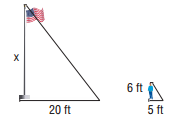 Ruth is at the park standing next to a slide.  Ruth is 5 feet tall, and her shadow is 4 feet long.     If the shadow of the slide is 4.8 feet long, what is the height of the slide?  Assume the triangles     are similar.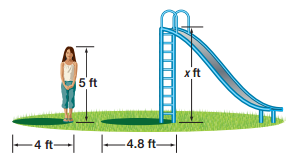 The figures are similar.  Find x.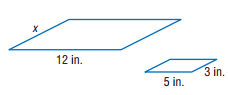 The figures are similar.  Find x.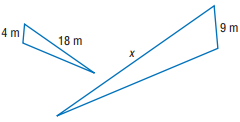 A person standing 45 feet from a street light casts a shadow as shown.  How many times taller is light to person? Assume the triangles are similar.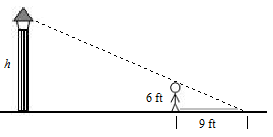 